Российская Федерация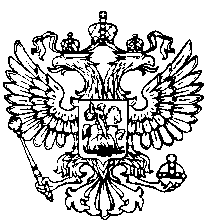 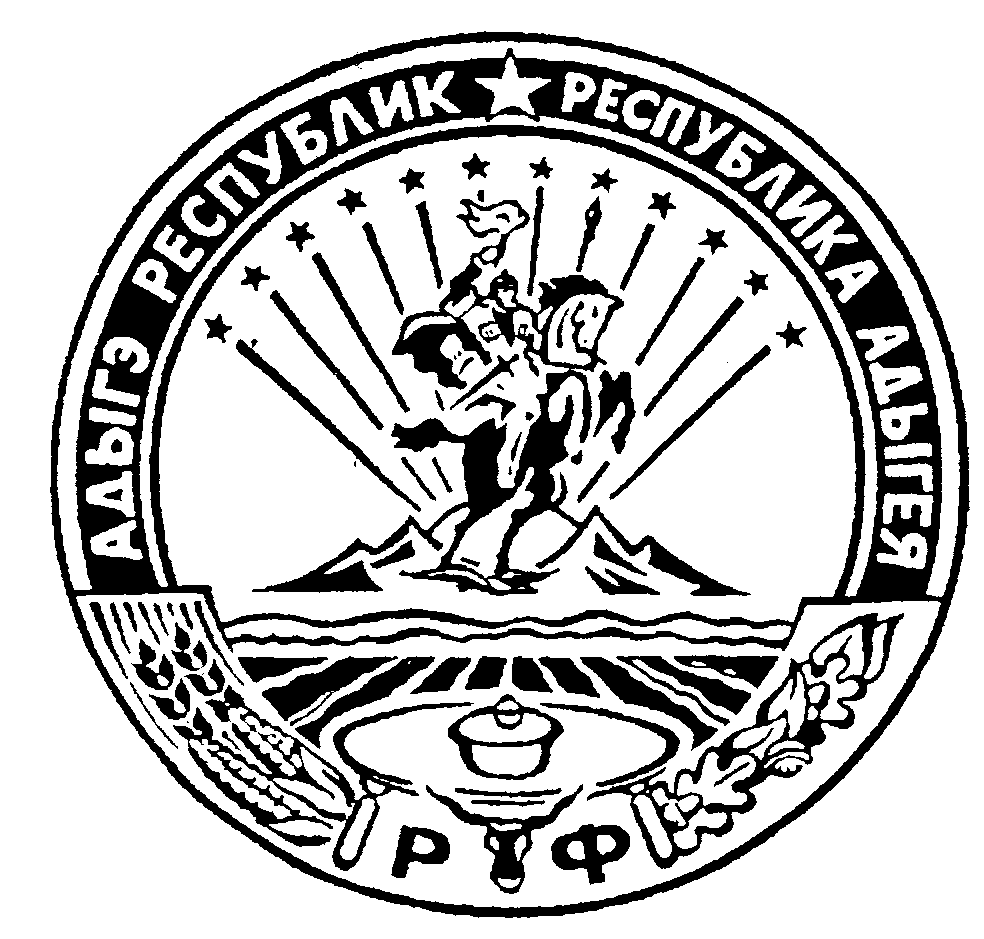 Республика АдыгеяСовет народных депутатов муниципального образования	                       «Келермесское сельское поселение»                                                   Р Е Ш Е Н И Е                       Совета народных депутатов муниципального образования                                             «Келермесское сельское поселение»                                                     от 06.11.2015г.   № 141                                                            ст.Келермесское                 Об особенностях составления и утверждения проекта бюджета                  муниципального образования « Келермесское сельское поселение» на 2016 годВ целях приведения нормативно-правовых актов муниципального образования «Келермесское сельское поселение» в соответствие с Бюджетным кодексом Российской Федерации (в редакции Федерального закона от 30.09.2015 года № 273-ФЗ «Об особенностях составления и утверждения проектов бюджетов бюджетной системы Российской Федерации на 2016 год, о внесении изменений в отдельные законодательные акты Российской Федерации и признании утратившей силу статьи 3 Федерального закона "О приостановлении действия отдельных положений Бюджетного кодекса Российской Федерации") Совет народных депутатов муниципального образования «Келермесское сельское поселение»                                                  РЕШИЛ:1.  Приостановить до 1 января 2016 года действие отдельных статей Положения о бюджетном процессе в муниципальном образовании «Келермесское сельское поселение», утвержденного Решением Совета народных депутатов муниципального образования «Келермесское сельское поселение» от 22.01.2008 г.  № 9(с изменениями):   1) в отношении составления и утверждения проекта бюджета  муниципального образования «Келермесское сельское поселение» (принятия Решения Совета народных депутатов муниципального образования «Келермесское сельское поселение» «О бюджете муниципального образования «Келермесское сельское поселение») на плановый период, внесения на рассмотрение Совета народных депутатов муниципального образования «Келермесское сельское поселение» одновременно с проектом документов и материалов на плановый период (за исключением прогноза социально-экономического развития муниципального образования «Келермесское сельское поселение», основных направлений бюджетной политики муниципального образования «Келермесское сельское поселение» и основных направлений налоговой политики муниципального образования «Келермесское сельское поселение»);     2) пункта 10 статьи 7.2. Настоящее Решение подлежит официальному опубликованию в газете «Красное знамя» и размещению на официальном сайте муниципального образования «Келермесское сельское поселение». 3.  Решение вступает в силу с момента официального опубликования.   Глава муниципального образования «Келермесское сельское поселение»                                                А.В.Дюмин